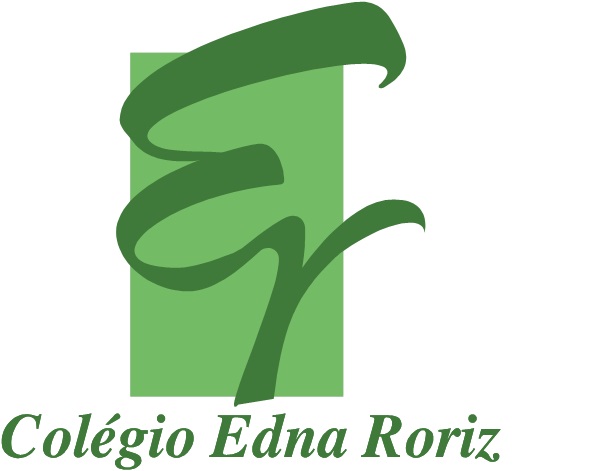 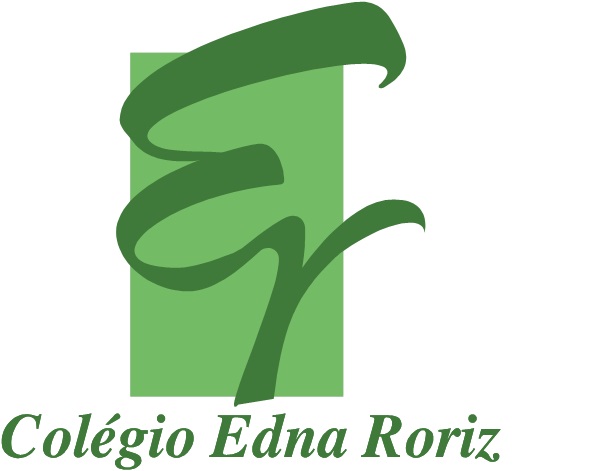 Boa tarde, turma!- Resolver as páginas 52 a 55 do livro de Matemática – Mais adição com trocas – Mais subtração com trocas. - Faremos a correção em nossa próxima aula. Até lá!Com carinho, Fernanda